www.nlc.org/find-city-solutions/iyef/early-childhood/educational-alignment-for-young-children-profiles-of-local-innovation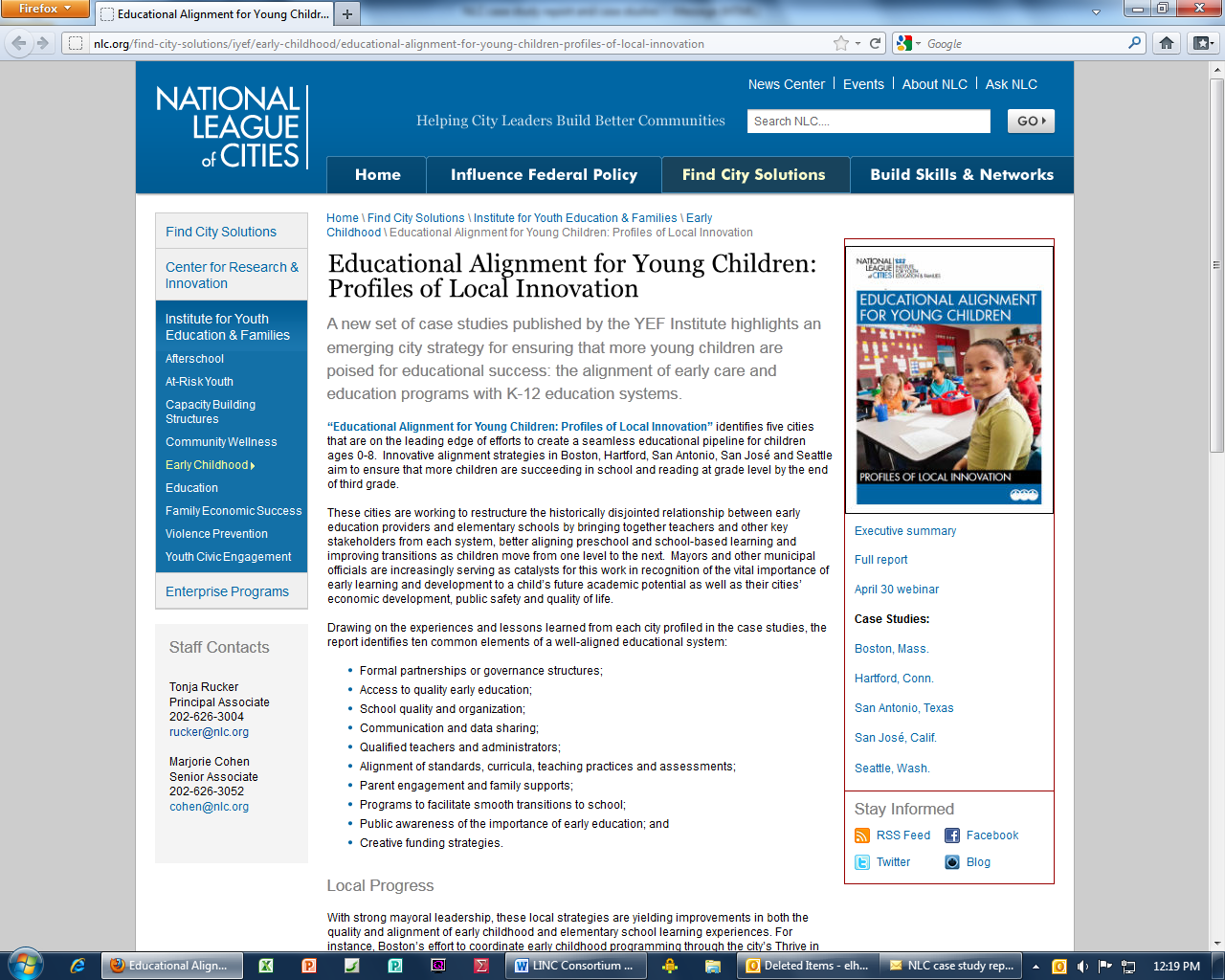 